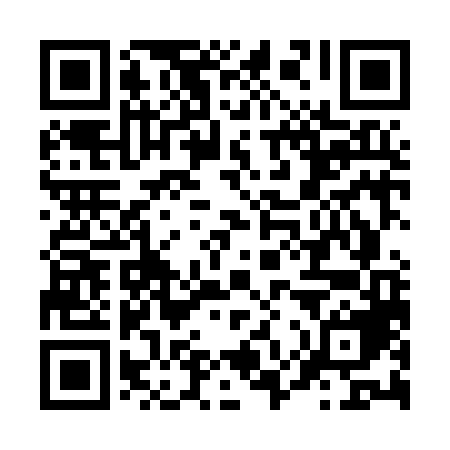 Ramadan times for Oberweckerstell, GermanyMon 11 Mar 2024 - Wed 10 Apr 2024High Latitude Method: Angle Based RulePrayer Calculation Method: Muslim World LeagueAsar Calculation Method: ShafiPrayer times provided by https://www.salahtimes.comDateDayFajrSuhurSunriseDhuhrAsrIftarMaghribIsha11Mon4:574:576:4212:313:406:206:207:5912Tue4:544:546:3912:303:416:226:228:0113Wed4:524:526:3712:303:426:236:238:0214Thu4:504:506:3512:303:436:256:258:0415Fri4:484:486:3312:293:446:266:268:0616Sat4:464:466:3112:293:456:286:288:0717Sun4:434:436:2912:293:466:296:298:0918Mon4:414:416:2712:293:476:316:318:1119Tue4:394:396:2512:283:486:336:338:1220Wed4:364:366:2312:283:496:346:348:1421Thu4:344:346:2112:283:506:366:368:1622Fri4:324:326:1912:273:506:376:378:1823Sat4:294:296:1712:273:516:396:398:1924Sun4:274:276:1412:273:526:406:408:2125Mon4:244:246:1212:263:536:416:418:2326Tue4:224:226:1012:263:546:436:438:2527Wed4:204:206:0812:263:556:446:448:2728Thu4:174:176:0612:263:556:466:468:2829Fri4:154:156:0412:253:566:476:478:3030Sat4:124:126:0212:253:576:496:498:3231Sun5:105:107:001:254:587:507:509:341Mon5:075:076:581:244:597:527:529:362Tue5:055:056:561:244:597:537:539:383Wed5:025:026:541:245:007:557:559:394Thu5:005:006:521:235:017:567:569:415Fri4:574:576:491:235:017:587:589:436Sat4:554:556:471:235:027:597:599:457Sun4:524:526:451:235:038:018:019:478Mon4:494:496:431:225:048:028:029:499Tue4:474:476:411:225:048:048:049:5110Wed4:444:446:391:225:058:058:059:53